В соответствии со статьей 33 Градостроительного кодекса Российской Федерации, пунктом 10, 11 статьи 26 Правил землепользования и застройки муниципального образования сельского поселения «Озерный», утвержденных решением Совета городского поселения «Печора» от 29 апреля 2016 года № 6-9/72,  статьей 26 Устава муниципального образования муниципального района «Печора», протоколом заседания постоянно действующей комиссии по землепользованию и застройке МО МР «Печора» от 28.12.2020 г.администрация ПОСТАНОВЛЯЕТ:	Постоянно действующей комиссии по внесению изменений в Правила землепользования и застройки МО МР «Печора» подготовить проект решения Совета муниципального района «Печора» «О внесении изменений в Правила землепользования и застройки муниципального образования сельского поселения «Озерный», утвержденные решением Совета МР «Печора» от 29 апреля 2016 года № 6-9/72».Настоящее постановление подлежит опубликованию и размещению на официальном сайте администрации МР «Печора».И. о. главы муниципального района – руководителя администрации                                                                       Т. Л. Ускова5попопопоАДМИНИСТРАЦИЯМУНИЦИПАЛЬНОГО РАЙОНА«ПЕЧОРА»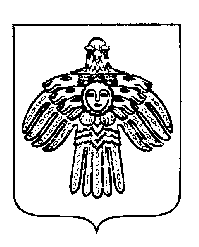 «ПЕЧОРА»МУНИЦИПАЛЬНÖЙ РАЙОНСААДМИНИСТРАЦИЯПОСТАНОВЛЕНИЕШУÖМПОСТАНОВЛЕНИЕШУÖМПОСТАНОВЛЕНИЕШУÖМ« 15 »    января      2021 г. г. Печора,  Республика Коми	                                     № 14О подготовке проекта решения Совета муниципального района  «Печора»   «О  внесении  изменений  в  Правила землепользования и застройки муниципального образования  сельского  поселения  «Озерный»  